Загальноосвітня школа І ступеня № 37Кіровоградської міської ради Кіровоградської областіПедагогічна спадщина В.О. Сухомлинського.Впровадження ідей В.О.Сухомлинського в роботі вчителя.( І частина)Кіровоград2013Укладач: Зайченко С.В., вчитель початкових класів                ЗОШ І ст. №37 Кіровоградської міської ради Кіровоградської області Відповідальні за випуск:
Дадонова Т.В., директор ЗОШ І ст. №37 Кіровоградської міської ради Кіровоградської області; Каграманян Н.В., заступник директора з НВР.ЗмістІ. Фрагменти уроків1. З  позакласного читання.Твір В. Сухомлинського «Протоптали стежку».IV. Опрацювання твору В.Сухомлинського «Протоптали стежку».
 1) читання твору вчителем.Вночі була хурделиця. Намело замети снігу. Рано вранці до школи    йшло троє дітей — Юра,   Мишко та Ніна. В усіх дворах чоловіки, жінки та діти відкидали лопатами сніг, прокладали стежки.Ось хата бабусі Марії. Вона живе одна-однісінька. Зупинились діти біля бабусиного двору. Нікого не видно.—Як же бабуся до колодязя пройде? — сказав Юра. — Снігу стільки...—Давайте протопчемо стежку від хати до колодязя! — запропонував Мишко.Діти пішли на подвір'я до бабусі Марії по глибокому снігу. Від воріт до хати йти було дуже важко. А від хати до воріт трохи легше. Пройшли два, три, чотири рази. Протоптали стежки від воріт до хати і від хати до колодязя.Спітнілі, стомлені, радісні, діти йшли до школи. Вони думали: ось зараз бабуся Марія вийшла на .подвір'я, побачила стежки. Радіє бабуся, дякує наїм...Дітям було приємно думати про це.-  Хто  головні герої твору?-  Що зробили діти?- Чому діти вирішили допомогти бабусі?- Як працювали діти?-  А чи все ви зрозуміли? Це ми зараз перевіримо.2) Тестування.а) Вночі був..•Дощ• Сніг •хурделицяб) До школи йшло ...• двоє дітей •четверо• троєв) Зупинилися діти біля ...• школи• бабусиної хати• бабусиного дворуг) Спітніли, стомлені, радісні, діти йшли ...•до дому •до школи3) Робота над заголовком.4) Повторне читання тексту дітьми.( Гра «День і ніч». Команда «День»- діти читають у голос. Команда «Ніч» - припиняють читати і заплющують очі.)5) Вибіркове читання. Знайдіть питальні речення і прочитайте їх. Знайдіть речення, що є окличними. Прочитайте.6) Читання тексту за допомогою вправи « Доповни речення».Рано вранці до школи.....В усіх дворах... Ось хата ... Зупинилися діти ... Діти пішли... Протоптали стежки ...Вони думали ... Радіє ...7) Словесне малювання.- Який малюнок ви намалювали б до цього твору?8) Визначення головної мети твору.- Яке прислів'я можна підібрати до цього твору? Де руки і охота, там ладнається робота.2. З розвитку мовлення. Переказ за твором В. Сухомлинського «Чому мама так хвалить?»IV. Робота над текстом В.Сухомлинського «Чому мама так хвалить?»1. Прочитайте текст.Пішла мама на роботу, а вдома залишилась шестилітня дівчинка Люда. Мама сказала, щоб вона курей нагодувала, квіти полила.Люда це зробила і вирішила ще й борщ зварити. Мама прийде з роботи втомлена,хай відпочине. Зварила дівчинка борщу, попробувала. Борщ несмачний. Прийшламама з роботи. Насипала борщу, їсть і хвалить:—Ой смачного ж ти борщу зварила, дочко. Люді ніяково слухати ці слова. ДумаєЛюда:—Чому ж мама так хвалить?2. Дайте відповіді на запитання.Скільки було років Люді?Куди пішла мама?Що мама сказала зробити шестилітній Люді?Що ще вирішила зробити дівчинка?Яким видався борщ?Чи похвалила дочку мама за борщ?Чи з радістю слухала Люда похвалу? Чому?За що ж мама хвалила дівчинку?3. Відгадайте загадку.Найрідніша, наймиліша,Всіх вона нас пестить, тішить,Завжди скрізь буває з нами.Відгадайте, хто це?  (Мама)4. Словникова робота (робота в групах)•   Пояснення лексичного значення слів: несмачний, насипала, ніяково.•   Пояснення граматичного значення слів: вдома, шестилітня, втомлена, відпочине, несмачний, насипала.•   Пояснення написання діалогу.5. Робота в парах .Складання плану переказу1.   Завдання шестилітній дочці.2.   Люда вирішила зварити борщ.3.   Несмачний борщ.4.   Мамина похвала.5.   За що мама хвалить?6.   Написання переказу.3. З трудового навчання .Тема: Об'ємні вироби з природного матеріалу. Виготовлення із природних форм їжачка.II. Вступна бесіда.Сьогодні у гості до нас прийде казка. Послухайте, дітки, її ви, Будь-ласка!Читання казки В.Сухомлинського «Як їжачок до зими готувався»Був собі в лісі їжачок. Знайшов він кімнатку в дуплі старої липи. Тепло в ній ісухо. От він там і живе.Настала осінь. Падає жовте листя з дерев. Скоро й зима настане. Почав готуватися їжачок до зими. Сходив до лісу, понаколював на свої голочки сухого листя. Приніс до кімнатки, настелив, стало ще тепліше.Знову подався до лісу їжачок. Назбирав грушок, яблук, шипшини. Приніс на голках до хатини, склав у бочці. А бочку зробив із березової кори.Ще раз почимчикував їжачок до лісу. Нашукав грибів, насушив їх і теж поклав у бочку.Тепло й затишно їжачкові, але сумно одному. Захотілося знайти товариша. Пішов він до лісу, зустрів зайчика. Не хоче зайчик іти в хатину до їжачка. І сіра мишка не хоче, і ховрашок не хоче. Бо в них свої нори. Зустрів їжачок цвіркуна. Сидить цвіркун на сухій стеблині, дрижить від холоду. «Йди до мене жити, цвіркуне». Пострибав цвіркун у хатину до їжачка — радий-раденький...Настала зима. їжачок цвіркунові розказує казку, а цвіркун пісню їжачкові співає.-    Хто головний герой казки?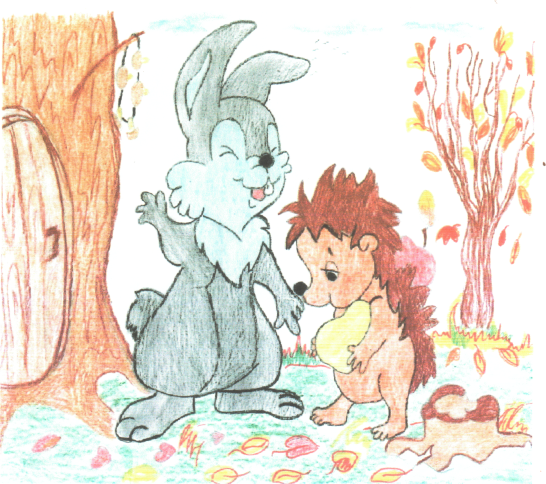 -    Які ще герої нам зустрілися в казці?-    Що робив їжачок?-    Для чого їжачок збирав листя?-    Навіщо він збирав груші, яблука, шипшину?-    З чого їжачок зробив бочку?-    Для чого він її робив ?-    Так який був їжачок?-    Який висновок можна зробити? III. Повідомлення теми і мети уроку.- Сьогодні на уроці ми будемо виготовляти з природного матеріалу працьовитого їжачка. А на колючках в нього будуть яблучка і груші, які він назбирав в лісі. ( Малюнок до казки В.Сухомлинського «Як їжачок до зими готувався»)4. З позакласного читання за творами  В.О. СухомлинськогоШкола добрих вчинків любителів природи.III. Повідомлення теми, мети урокуСьогодні ми з вами помандруємо в Школу добрих вчинків любителів природи. Де познайомимося з творчим шляхом В.О. Сухомлинського та його творами.IV. Робота над новим матеріаломОзнайомлення з біографією В. Сухомлинського.а) Бесіда.- Що ви знаєте про В.О. Сухомлинського?- Відомий письменник. - Заслужений учитель України.- Писав казки та оповідання для дітей.б)Розповіді дітей про В.О. Сухомлинського (підготовлені учнями до уроку)2. Робота над текстом «Відломлена гілка».а) Передбачення за заголовком.- Діти, давайте ми спробуємо передбачити тільки за заголовком, про що ж може йти мова у цьому оповіданні.б) Читання «за диктором». Учитель читає а діти пошепки читають за ним.- То чи правильним було наше передбачення?в) Словникова робота.Пустотливим, уздовж, відчахнув, тішився – прочитати слова, розкрити значення слів, підібрати синоніми до слів тішився, розчахну, пустотливим.г) Перевірка усвідомлення тексту.- Коли відбувалася подія?- Який настрій був у хлопчика?- Як ви розумієте слова «Та жалість у його серці жила недовго»?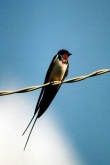 - Що сталося коли хлопчик виріс?- Чому дідусь зітхнув?Гра «Якби я був молодою ластівкою» (діти дають відповіді за методом «Прес»)«Я вважаю, що…..», «…тому, що…», «…наприклад…», «Отже…я вважаю».г) Аудіювання за твором.1) Після якого дня загриміла грозаа) холодного     б) весняного           в) літнього2) Пташенята з гніздечкаа) повилітали    б) порозбігалися     в) повипадали3) Декілька ластівок навчилося літати і порозліталисяа)четверо          б) п’ятер                   в) троє         4) Ластівки зібралися чималима) гуртом          б) табунцем              в) зграєю5) Мені здалося, що у неї на очаха) грає усмішка   б) жевріє надія   в) тремтять сльози (перевірка правильності виконання тестів)Підсумок уроку5. Конспект уроку читанняВасиль Сухомлинський "Усмішка"Мета. Актуалізувати і розширити знання дітей про життя і творчість видатного українського педагога і письменника; виховувати в учнів доброзичливе ставлення до оточуючих; розвивати уміння знаходити у тексті описи, міркування, удосконалювати уміння творчо переказувати; збагачувати словник образними висловами.Обладнання Портрет В. Сухомлинського, книжки з його творами, DVD- презентація та фільм.Хід урокуІ.  Організаційний моментСтворення емоційного настрою          Сіли, діти, всі рівненько           Усміхнулися гарненько           Настрій гарний на урок взяли           Працювати почали.ІІ. Перевірка домашнього завданняЯкий твір ви читали вдома?Прочитайте де головний герой називає себе майстером.Прочитайте речення те, яким мав бути буфетПрочитайте речення про те, чим закінчилося столярування хлопчика Вправи на розвиток читацьких навичок1.   Вправа на формування уміння уточнювати і розширювати висловлювання.Гра "Закінчіть речення".Учитель починає речення, а школярі його закінчують. Передбачається, що може бути декілька варіантів відповідей."Немає нічого цікавішого, ніж сама людина, тому що...""Добра людина — це та, яка ..."Не даремно ми з вами доповнювали речення про добру людину тому, що тема нашого розділу. (Зверніть увагу) ЛЮДИНА ПОЧИНАЄТЬСЯ З ДОБРА.2.  Читання вірша з пропущеними буквами, що позначають голосні звуки (слайд).Ж_в_,     д_бр_     зв_рш_й,Т_      н_г_р_д     з_      ц_     н_      в_м_г_й.Х_й   _ж_в_є   _ст_н_    ст_р_:Л_д_н_    п_ч_н_єтьс_    з   д_бр_.(Живи, добро звершай, та нагород за це не вимагай.Хай оживає істина стара: людина починається з добра).Прочитайте тему нового розділу з яким ми починаємо працювати
                 ЛЮДИНА ПОЧИНАЄТЬСЯ З ДОБРАIІІ. Повідомлення теми і мети уроку1. Якщо поставити цифри по порядку, прочитаєте тему сьогоднішнього уроку         Від усмішки йде до всіх тепло( Учні висловлюють припущення, про що читатимуть у творах нового розділу, про що буде новий твір з яким ознайомляться на цьому уроці).
- На сьогоднішньому уроці ми читатимемо твір В.О.Сухомлинського «Усмішка»	На уроках читання та позакласному читанні ми вже знайомилися з багатьма його творами. Сьогодні ми поглибимо знання про життя і творчість В.О.Сухомлинського. Послухаємо розповіді дітей про його біографію.Спочатку переглянемо фільм.Діти також підготувались, послухаємо їх: (під час виступу слайди-фото)І (батьки Сухомлинського)Народився В.О. Сухомлинський у селі Василівка на Кіровоградщині у бідній сім"ї. Його батько, Олександр Омелянович, працював столяром і теслярем, а пізніше, був сільським кореспондентом. З великою теплотою згадував він свою  матір, Оксану Юріївну, яка виховувала чотирьох дітей. Батьки ніколи не вживали лайливих слів, поважали книгу і прищеплювали любов до книги дітям.ІІ  Дитинство і шкільні роки майбутнього письменникаУ дитинстві малий Василько дуже любив читати і малювати. У його діда була досить велика бібліотека, яку він віддав онуку. А от для того щоб малювати у хлопця не було грошей ні на фарби, ні на альбом.. Їх можна було одержати тільки за збір лікарських рослин. Тому Василько збирав акацієвий цвіт, щоб отримати зошити, а за фарбами ходив за тридцять п'ять кілометрів у місто Кременчук. У школі Василько вчився з великий задоволенням.. ІІІ. Ми з учнями нашого класу відвідали школу Сухомлинського.Дізнались багато цікавого. Наприклад коли молодий вчитель прийшов працювати в школу йому дістався самий найбешкетніший шостий клас, але з часом всі дивувались цим класом. Василь Олександрович Сухомлинський біля школи розбив клумби, побудував теплицю, створив Зелений клас тобто клас під відкритим небом. ІУ. Побачили кабінет в якому він працював, відвідали його бібліотеку, в якій книжки стоять на поличках під самісіньку стелю, щоб дістати книжку необхідно брати драбину.  Дуже багато фотознімків, книжок написаних власноруч. Дізнались, що іменем Сухомлинського названа школа в Японії. Його твори перекладались багатьма мовами.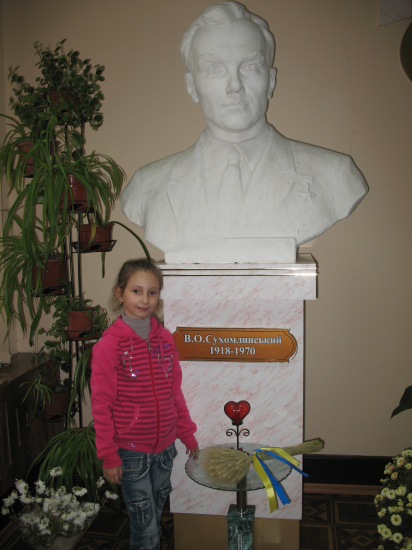 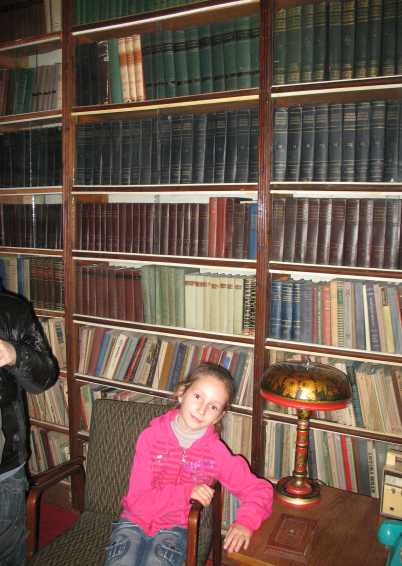 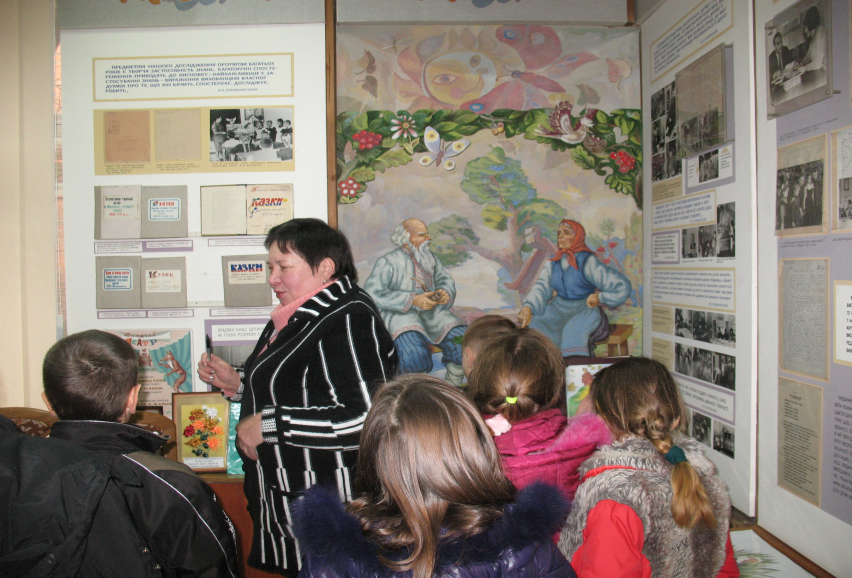 V. А в одній з кімнат влаштована виставка дитячих робіт. Діти малюють малюнки до творів Василя Олександровича і присилають до школи.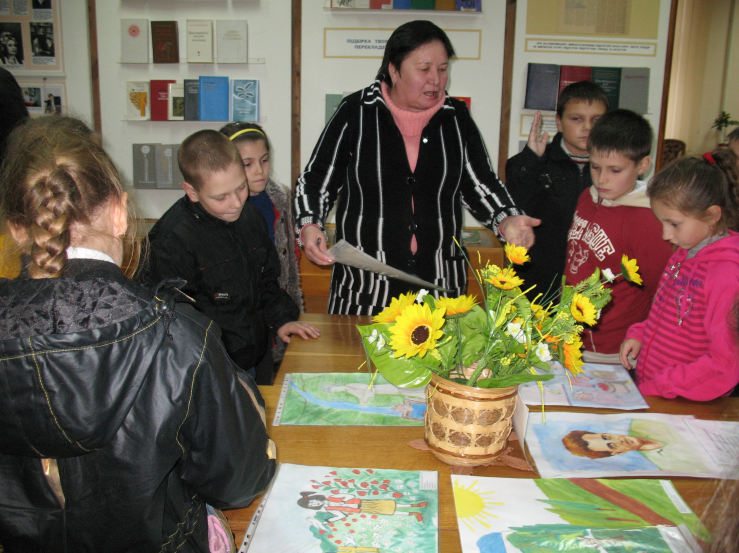 Побували на могилі Сухомлинського, де поклали квіти.Розв’язавши   анаграму ви дізнаєтесь назву сьогоднішнього твору:Назва сьогоднішнього твору «Усмішка»Як приємно бачити усміхнене обличчя, почути ласкаві, звернені до тебе  слова. І тоді твій настрій стає піднесеним, веселим. Так само і людям приємно почути від тебе приємні, лагідні слова. Запитаємо у нашого довідкового бюро, що означає слово «усмішка».        Довідкове бюро. Усмішка – міміка обличчя, уст, що виражає задоволення, прихильність, іронію; безголосий сміх. Якщо кажуть: доля усміхається, це значить, що людині щастить, таланить.- А зараз зустрічаємо наших героїв, які разом з нами опановують секрети спілкування. Виходять 2 учні: дівчинка (Риторинка) і хлопчик (Курсорик).Доброго дня, шановні гості. Я – Риторинка. - Добрий день. А я – Курсорик. Риторинко, як ти думаєш, навіщо потрібна усмішка?      - Я вважаю, що усмішка допомагає людині : усуває настороженість, долає всякі перешкоди у спілкуванні з людьми. Відкрите обличчя, прямий погляд, привітна усмішка – це прикмети людини чесної, розумної, привітної, вихованої. А ти, Курсорику, якусь інформацію підготував?- Так, я прочитав, що найчастіше посміхаються американці. Вони говорять: «З усміхненою людиною приємніше мати справу, ніж із насупленою, похмурою».- Тож давайте будемо посміхатися, щоб іншим було приємно.Ось і будемо вчитися сьогодні на уроці бути веселими і дарувати настрій іншим. То з яким настроєм ви почнете урок, діти? Покажіть. (діти показують мімікою і усмішками).V. Опрацювання твору В. Сухомлинського "Усмішка".1.  Підготовка до вивчення нового матеріалу. Словникова робота.Читання "пірамідок" слів.іде                   луг                                     страхдибає             ціпок                                  похмуріоволодів      повагом                              запитливобарвистий   тремтіла                         жайворонокпочимчикувала                     затьмарився                        
                           насторожилася—  Доберіть синоніми до слів іде (дибає, почимчикувала) , тремтіла (страх, насторожилася) А які слова, що на дошці, є близькими за значенням? 2.  А зараз ви читаєте твір самостійно але з усвідомленням тому, що після того як ви прочитаєте ви будете виконувати тестове завдання.(прочитали, тест на екран, ключ на екран)Хто виконав правильноХто допустив одну помилку; - Хто дві помилки3. Читання оповідання вголос «ланцюжком» щоб всі приймали участь.    Після того, як ви прочитаєте дасте відповідь – Які риси характеру ви простежили у дівчинки(любов до природи, спостережливість, вразливість, уважність, доброзичливість)4.  Аналіз змісту з елементами вибіркового читання.—   Коли відбулися описані у творі події? Прочитайте опис травневого ранку.—   Що так потішило дівчинку? Яке бажання її охопило?—  Знайдіть опис діда. Про що свідчить такий зовнішній вигляд людини?—   Що   несла йому назустріч дівчинка? На що вона сподівалася? Прочитайте.—  Чому змінився настрій дівчинки і її  серцем оволодів страх?—  Яким їй став здаватися світ? Прочитайте.—  Як дівчинка спочатку зустріла бабусю? Чому вона насторожилася?—  Як бабуся зустріла дівчинку? Яким став світ від   подарованої усмішки? Прочитайте.Зараз пограємо в гру «Коло ідей» Ви визначите що автор схвалює, а що засуджує в оповіданні? ( І ряд – схвалює; ІІ – засуджує)(схвалює: доброзичливість, людяність, повагу до живого, любов до природи; засуджує: поганий настрій, насупленість, непривітність, зневагу до оточуючих)Поміркуйте, у чому головна думка оповідання. (Керувати власним настроєм. Дарувати людям усмішку)VІ.. Підсумок теми.   І як підсумок нашого уроку  «Віночок веселих порад» (після виконання на дошку учні «вішають усмішку»)1.  Згадай, що усмішка – це джерело в пустеліЦе промінь світла в царстві темноти.Тому не закривай ніколи дверіДо світлої душевної краси.2.    Усміхнуся всім навколо –Небу, сонцю, квітам, людям,І тоді обов’язковоДень для всіх веселим буде.3.    Я всміхаюсь сонечку:- Здрастуй, золоте!Я всміхаюсь квіточці.Хай вона росте!Я всміхаюсь дощику:- Лийся, мов з відра!Людям усміхаюся,Зичу їм добра!4. А я найбільше хочу зробити так, щоб людиБули завжди щасливими, на всій землі, усюдиЩоб горя, зла і смуткуНіхто й ніде не знав. Щоб кожний день до кожного приходив,як весна.5.       А що для цього треба?Прозоре й чисте небо!І посмішку привітну,Й веселу самоцвітку,І сонце променисте,І неодмінно пісню.Таку, як сонце й небо,Для всіх людей одну!Оцінювання:Дякую на цьому наш урок закінчено ви всі були активні, але хотілось відмітити з урахування тестів, ваших відповідей, найкраще працювали _________Слід конкретніше давати відповіді на запитання _________________Звернути увагу на техніку читання _______________VІ. Домашнє завданняТворче: скласти кадри-діафільму до оповідання ( у вигляді малюнків.ІІ. Види робіт з творами В.О.Сухомлинського1. Робота з текстом I. Підготовка до слухання.  - Зараз я прочитаю цікаве і трохи смішне оповідання. Ви всі уважно його послухайте. Така пригода може трапитись і з кимось із вас. Подумайте, всерйоз чи жартома автор розповідає про свою героїню?  II. Слухання тексту.  Ледача подушка  Маленькій Яринці треба рано-рано вставати, щоб до школи йти, а не хочеться, ой як не хочеться! Ввечері питає Яринка у дідуся:  - Дідусю, чому вранці вставати не хочеться? Навчіть мене, дідусю, спати так, щоб хотілося вставати і йти до школи.  - Це подушка в тебе ледача, - відповів дідусь.  - А що ж їй зробити, щоб не була ледачою?  - Знаю я таємницю, - пошепки сказав дідусь.  - Ото саме тоді, як вставати не хочеться, візьми подушку, винеси на свіже повітря, добре вибий її кулачками - вона й не буде ледачою.  - Справді? - зраділа Яринка. - Я завтра так і зроблю.  Ще дуже рано, а треба збиратись до школи. Не хочеться вставати Яринці, але ж треба нарешті подушку провчити, лінощі з неї вибити!  Схопилась Яринка, швиденько одяглася, взяла подушку, винесла на подвір'я, поклала на лавку - та кулачками її, кулачками.  Повернулася до хати, поклала подушку на ліжко - та й умиватися. А дідусь у вуса посміхається.  Василь Сухомлинський  III. Перевірка прослуханого.  1. Куди щоранку ходить Яринка?  1) До школи.  2) Гуляти.  3) В дитсадок.  2. Що вона запитала у дідуся?  1) Чи не ледача вона?  2) Чому вранці вставати не хочеться?  3) Чому дідусь встає так рано?  3. Що порадив дівчинці дідусь?  1) Почекати, поки захочеться вставати.  2) Винести ледачу подушку і вибити.  3) Швиденько встати.  4. Чи можна назвати Яринку ледачою?  1) Так, бо вона не хотіла рано вставати.  2) Ні, вона хотіла навчитись вставати раненько і навчилась.  Текст  I. Підготовка до слухання.  - Читайте оповідання емоційно і виразно, відтворіть переживання дітей за одиноку бабусю і їх гордість за вчинене. II. Словникова робота.  Хурделиця - завірюха, метелиця.  III. Слухання тексту.  		Протоптали стежку  Уночі була хурделиця. Намело кучугури снігу. Рано-вранці у школу йшло троє дітей - Юрко, Михайлик і Ніна. Всюди коло хат з'явилися люди. Відкидали лопатами сніг, прокладали доріжки.  Ось хатина бабусі Марії. Вона живе одна-однісінька. Зупинились діти біля бабусиного двору. Нікого не видно.  - Як же бабуся до криниці вийде? Снігу ж скільки, - сказав Юрко.  - Давайте протопчемо стежку від хати до криниці! - порадив Михайлик.  Діти увійшли на бабусине подвір'я. Йшли по глибокому снігу. Від воріт до хати йти було дуже важко. А від хати до воріт - трохи легше. Пройшли раз, два, три рази. Протоптали стежку від воріт до хати і від хати до криниці.  Спітнілі, стомлені, радісні діти йшли до школи. Вони думали: ось бабуся Марія вийшла з хати. Побачила стежку. Радіє...                                         В. Сухомлинський  IV. Перевірка прослуханого.  1. Куди йшли діти?      1) На гірку. 2) До школи. 3) На ставок.  2. Кого побачили діти біля хатини бабусі Марії?      1) Нікого.      2) Бабусю.      3) Людей, які відкидали сніг.  3. Що вирішили зробити учні?      1.) Допомогти бабусі відкидати сніг.      2) Протоптати стежинку.      3) Покликати на допомогу дорослих.  4. Про що думали діти?  1) Бабуся подякує їм за допомогу.  2) Бабуся зрадіє, коли побачить стежечки.  3) Запросить їх до хати і пригостить пиріжками.  Текст  I. Підготовка до слухання.  - Діти, коли ви будете слухати казку, зверніть увагу на те, яким наполегливим був Муравлик.  II. Словникова робота.  Вмостив - поклав.  Спітнів - вкрився потом.  Бабка - гриб.  Наполегливий - той, хто доводить розпочату справу до кінця, хоча б яких зусиль йому не довелось докласти.  III. Слухання тексту.  Казка «Наполегливий Муравлик»  Біг маленький чорненький Муравлик. Поспішав додому. Ніс своїм мурав'ятам макове зернятко. Раптом бачить - лежить на дорозі гарбузова насінина - велика, солодка, пахуча. Відклав Муравлик убік макове зернятко й почав піднімати гарбузову насінину. Підняв на спину, але не втримав. Звалилась насінина. Муравлик підняв її ще раз, вмостив на спину. Але знов не втримав. Так він піднімав насінину багато разів, але вона все падала й падала.  Муравлик увесь спітнів, але не відступав.  	Раптом чує: хтось тихо сміється. Озирнувся Муравлик, бачить - сидить при дорозі Бабка й усміхається:  - Ти підіймав зерно уже тисячу разів, - мовила Бабка, - невже тобі не набридло? Адже нічого в тебе не вийде. Залиш  зерно, хай лежить собі.  - Не вийде у того, хто рахує невдачі, - відповів Муравлик. І знову взявся за насінину.  	Через півгодини, нарешті, примостив її на спині й поніс додому.  Ось який наполегливий Муравлик.  За В. Сухомлинським  IV. Перевірка прослуханого.  1. Куди поспішав Муравлик?  	1) В ліс.  2) Додому.  	3) На поле.  2. Що він побачив на дорозі?  	1) Гарбузову насінину.  	2) Соняшникову насінину.  	3) Квіткову насінину.  3. Хто сміявся з Муравлика?  	1) Лисичка.  	2) Бабка.  	3) Сироїжка.  4. Яке речення виражає головну думку твору?  1) Ось який наполегливий Муравлик.  2) Не вийде у того, хто рахує невдачі.  3) Муравлик увесь спітнів, але не відступав.  Текст  I. Підготовка до слухання.  - Коли будете слухати текст, зверніть увагу, з чим хлопчик порівнював кожну річ.  II. Словникова робота.  Гомонять - говорять.  Таємниче - по секрету.  Додолу - вниз.  III. Слухання тексту.  Бо Сонце єдине Сидить школяр за столом у садку й виконує завдання. А завдання йому таке: «Подивись навколо себе, побач кожну річ і порівняй її з іншою річчю».  	Замислився школяр. Над головою - тремтять листочки осики. Тремтять і все шепочуть, немов якусь таємницю гомонять. Немов першокласниці, що вийшли на перерву й таємниче щось розповідають одна одній. Подивився школяр додолу, побачив два зелені листки й між ними білі квіти. Це конвалія. Ой, як схожі квітки конвалії на кришталеві дзвіночки. Здається, доторкнутись - і вони задзвенять.  	Десь дзижчить бджола. А ось чути низьке гудіння - то джміль. Заплющив очі школяр, і уявляються йому дві струни, одна тонка, а друга товста. Сидить музикант, торкається обох струн - ось із чим можна порівняти дзижчання бджоли і гудіння джмеля.  А це запищав десь комарик. Писк його тоненький-тоненький. З чим його порівняти? Мабуть, із сопілочкою, зробленою із стеблини кульбаби. Якби заграти на ту сопілочку, то було б схоже на комариний писк.  Заходить сонце. Небо на заході червоніє. Воно схоже на велике-велике макове поле. Безліч макових квіток розквітли там і всі одного кольору - рожевого. От якби дійти до того макового поля - намилувався б красою.  Сонце торкнулося обрію. Сонце! Велике, багряне... З чим порівняти?  Довго думав школяр. Ні з чим сонце порівняти. Бо воно - єдине. Бо тільки воно - сонце.  За В. Сухомлинським  IV. Перевірка прослуханого.  1. З чим порівняв школяр квіти конвалії?  1) 3 кришталевими дзвіночками.  	2) 3 маленькими чашечками.  3) 3 білими намистинками.  2. На що схожі, за уявленням хлопчика, дзижчання бджоли і гудіння джмеля?  1) На дві сопілки.  2) На дві струни.  3) На дві музики.  3. З чим порівняв хлопчик комариний писк?  	1) Із скрипочкою.  	2) Із сопілочкою, зробленою із стеблини кульбаби.  3) Із писком мишеняти.  4. Про що це оповідання?  	1) Як хлопчик не міг придумати до слова «сонце» порівняння.  	2) Сонце! Велике, багряне.  	3) Про те, що потрібно бачити красиве в природі. Текст  I. Підготовка до слухання.  Намагайтесь якнайточніше розкрити характери героїв оповідання, викликати позитивну оцінку дітьми вчинка третього хлопчика.  II. Словникова робота.  Пояснення слів:  злива, негода, захмарило.  III. Слухання тексту за В. Сухомлинським.        Красиві слова і красиве діло  Серед поля стоїть маленька хатинка. її побудували, щоб у негоду люди могли сховатися й пересидіти в теплі.  	Одного разу серед літнього дня захмарило й пішов дощ. А в лісі в цей час було троє хлопців. Вони сховалися в хатинці й дивилися, як з неба ллє, мов з відра.  Коли це бачать: до хатинки біжить ще один хлопчик. Незнайомий. Мабуть, з іншого села.  Одежа на ньому була мокра, як хлющ. Він тремтів од холоду.  І ось перший із тих хлопців, що сиділи в сухому одязі, сказав:  - Як же ти змок на дощі. Мені жаль тебе... Другий теж промовив красиві й жалісливі слова:  - Як страшно опинитись в зливу серед поля. Я співчуваю тобі...  	А третій не сказав ні слова. Він мовчки зняв із себе сорочку й дав її змоклому хлопчикові. Той скинув мокру сорочку й одягнув суху.  Гарні не красиві слова.  Гарні - красиві діла.  IV. Перевірка прослуханого.  1. Де стояла хатинка?  	1) В саду.  2) В лісі.  3) В полі.  2. Яким був незнайомий хлопчик?  	1) Веселим.  2) Змоклим.  3) Безжурним.  3. Що зробив третій хлопчик?  	1) Тихо сидів в хатині.  2) Спостерігав за дощем.  3) Скинув свою сорочку і дав незнайомцю.  4. Про що це оповідання?  	1) Про мужність.  	2) Про дружбу.  3) Про добрі вчинки. Текст  I. Підготовка до слухання.  - Чому молода ластівочка не полетіла в теплі краї? (Читайте оповідання небайдуже, намагайтесь відтворити емоційні стани персонажів, їх переживання).  II. Словникова робота.  Повітка - відкритий з однієї чи двох сторін сарай.  Здійнятись - злетіти.  Табунець - гурт.  Чималим - великим.  III. Слухання тексту.                        Ластівка з перебитим крилом  	Після гарячого літнього дня загриміла гроза. Пішла злива. Вода залила ластів'яче гніздо, що приліпилося до стіни старої повітки. Розвалилося гніздечко, повипадали пташенята. Вони вже вбралися в пір'ячко, але ще не вміли літати. В'ється ластівка над дітками, кличе їх під кущ заховатися.  	Кілька днів жили пташенята під кущем. Ластівка носила їм їжу. Вони збивались докупи і ждали маму.  Ось уже четверо діток навчились літати й порозлітались. А одне сидить і не може здійнятись. У нього перебите крило. Як випало з гнізда, покалічилось.  До осені жило поранене пташеня під кущем. Його доглядала мати. А коли настав час відлітати в теплий край, ластівки зібралися чималим табунцем, сіли на кущ, і довго чулось тривожне попискування.  	Відлетіли пташки в теплий край. Зосталась молода ластівочка з перебитим крильцем. Я взяв її і приніс додому. Вона довірливо притулилась до мене. Я посадив її на віконце. Ластівка дивилась в синє небо. Мені здалося, що в неї на очах тремтять сльози.  В. Сухомлинський  IV. Перевірка прослуханого.  1. Що трапилось з ластів'ячим гніздом?  1) Впало від сильного грому.  	2) Його залила вода і воно розвалилось.  	3) Знесло сильним вітром.  2. Чому одне пташеня не навчилось літати?  1) У нього було перебите крило.  	2) У нього переламана ніжка.  3) Тіло ще не вкрилось пір'ячком.  3. Що далі сталося з пораненим пташеням?  	1) Його вилікували і пташеня полетіло з усіма в теплі краї.  	2) Його до осені доглядала мама-ластівка.  3) Загинуло.  4. Чому в молодої ластівочки на очах були сльози?  	1) Залишилася одна	2) Сльози радості за порятунок	3) Його набилиСлухання і розуміння прослуханого (аудіювання)Горбатенька дівчинкаКлас розв'язував задачу. Учні схилились над зошитами. Коли це у двері хтось тихо постукав.—    Відчини двері й подивись, хто там стукає,— мовив учитель.Чорноокий хлопчик, що сидів за першою партою, живенько відчинив двері. До класу зайшов директор школи з маленькою дівчинкою. Тридцять п'ять пар очей впилися в незнайому дівчинку.Вона була горбатенька.Учитель затамував подих і повернувся до класу. Він дивився у вічі пустотливих школярів і мовчки благав: хай не побачить дівчинка у ваших очах ні подиву, ні насмішки.У їхніх очах була тільки цікавість. Вони дивилися на незнайому дівчинку й лагідно всміхалися.Учитель полегшено перевів дух.—    Цю дівчинку звуть Оля,— сказав директор.— Вона приїхала до нас здалеку. Хто поступиться їй місцем на першій парті? Бачите, яка вона маленька?Усі шість хлопчиків і дівчаток, що сиділи за передніми партами, піднесли руки:—    Я....Учитель був тепер спокійний: клас витримав іспит. (139слів)      		( В. Сухомлинський )Тест Що робив клас на уроці?А) читав казку;Б)розв’язував  задачу.Які очі були у хлопчику, котрий відчинив  двері класу ?А) голубі;Б)  чорні.    3.  Скільки пар очей впилися в дівчинку?         А) 33;         Б)  35.     4. Звідки приїхала незнайома дівчинка?А) вона приїхала здалеку;Б) прийшла до нас з іншої школи.Який слід повинна залишити людина на землі?         Старий Майстер звів кам'яний будинок. Став осторонь і милується. "Завтра в ньому оселяться люди", — думає з гордістю. А в цей час біля будинку грався Хлопчик. Він стрибнув на сходинку й залишив слід своєї маленької ніжки на цементі, який ще не затвердів.
— Для чого ти псуєш мою роботу? — сказав з докором Майстер.
Хлопчик подивився на відбиток ноги, засміявся й побіг собі.
           Минуло багато років, Хлопчик став дорослим Чоловіком. Життя його склалось так, що він часто переїздив з міста до міста, ніде довго не затримувався, ні до чого не прихилявся — ні руками, ні душею.
Прийшла старість. Згадав старий Чоловік своє рідне село на березі Дніпра. Захотілось йому побувати там. Приїхав на батьківщину, зустрічається з людьми, називає своє прізвище, але всі здвигують плечима — ніхто не пам'ятає такого Чоловіка.
— Що ж ти залишив після себе? — питає у старого Чоловіка один дід, — Є в тебе син чи дочка?
— Немає у мене ні сина, ні дочки.
— Може, ти дуба посадив?
— Ні, не посадив я дуба...
— Може, ти поле випестував?
— Ні, не випестував я поля...
— Так, мабуть, ти пісню склав?
— Ні, й пісні я не склав.
— Так хто ж ти такий? Що ж ти робив усе своє життя? — здивувався дід.
          Нічого не міг відповісти старий Чоловік. Згадалась йому та мить, коли він залишив слід на сходинці. Пішов до будинку. Стоїть той наче вчора збудований, а на найнижчій сходинці — закам'янілий відбиток Хлопчикової ніжки.
            "Ось і все, що залишилось після мене на землі, — з болем подумав старий Чоловік.— Але цього ж мало, дуже мало... Не так треба було жити..." 
250 слів                 (В. Сухомлинський)Тести 1.	 Який дім поставив старий майстер?А) дерев’яний;Б)  цегляний;В)  кам’яний.2.       Що залишив хлопчик на сходинці ?А)  слід своєї маленької ніжки;Б)  свого портфеля;В)  свою рукавичку.3.	Що зробив хлопчик на зауваження майстра?А)  розплакався і втік;Б)  засміявся і втік;В)  не звернув уваги.4.	Яким стало життя хлопчика, коли він став дорослим?А)  він часто переїжджав з міста до міста, ніде довго не затримувався;Б)  постійно жив у селі на березі Дніпра;В)  весь час жив у великому місті.5.	Що залишив після себе старий чоловік?А)  сина і дочку;Б)  посадив дуб, виплекав поле, склав пісню;В)  нічого не залишив.6.	Про що згадав старий чоловік?А)  про старого майстра;Б)  про слід на сходинці;В)  про своє дитинство.Важко бути людиноюДіти поверталися з лісу. Вони сьогодні ходили в далекий похід. Шлях додому пролягав через невеликий хутірець, що лежав у долині за кілька кілометрів до села. Втомлені, знесилені діти ледве дійшли до хутірця. Зайшли в крайню хату, попросили води. З хати вийшла жінка, за нею вибіг маленький хлопчик. Жінка витягла з колодязя води, поставила на стіл серед двору, а сама пішла до хати. Діти напилися, відпочили на траві. Де й узялися сили. Відійшли на кілометр від хутірця, Марійка тут і згадала:  — А ми ж не подякували жінці за воду. Діти зупинилися. Справді, забули подякувати.— Що ж... — каже Роман, — це не велика біда. Жінка вже й забула, мабуть. Хіба варто повертатися через таку дрібницю?— Варто, — наполягає Марійка. — Хіба тобі самому не соромно перед собою, Романе?Роман усміхнувся. Видно, що йому не соромно.— Ви як хочете, — каже Марійка, — а я повернуся й подякую...— Чому? Скажи, чи ж обов’язково це зробити? — питає Роман.., — Адже ми так потомилися...— Бо ми люди... Якби ми були телята, можна було б і не вертатися...Вона рушила до хутірця. За нею пішли всі.Роман постояв хвилинку й, зітхнувши, теж поплівся за гуртом.— Важко бути людиною... — сказав він. 
(188 слів)             	      ( В. Сухомлинський )Тест Куди ходили діти?А) У далекий похід;Б) на прогулянку.Де вони зупинилися, щоб перепочити?А) у  невеликому хуторі , що лежав у долині за кілька кілометрів до села;Б) у невеликому містечку, поблизу села.Чим допомогла дітям жінка?А) Пригостила молоком і пирогами;Б) дала їм попити води з колодязя.Ким важко бути?А) важко бути дітьми;
Б) важко бути людиною.Бабусин борщУ бабусі дві онучки. Живуть вони у великому місті, а на літні канікули приїхали до неї в гості. Рада бабуся онучкам. Пригощає їх черешнями, свіжим медом і варениками. Та дівчаткам найбільше хочеться борщу: мама розповідала, що бабуся варить смачний-пресмачний борщ. Зварила бабуся борщ - зі свіжими помідорами, капустою і сметаною. Та ось біда... Забувати стала. Поки варила - двічі посолила. Поставила на стіл дві миски борщу та й припрошує онучок: - Ачи солила - й не пам'ятаю... Стара вже... Ось сіль у сільниці - додавайте собі до смаку. З'їли дівчатка по ложці борщу. Ой, який же солоний! Перезирнулися між собою, усміхнулися непомітно. Ложка за ложкою - виїли та й ще попросили. Та все дякують бабусі. А вона радіє. - А чи солила ж я борщ? - питається бабуся.- Ми й не помітили, - каже Ніна. - Такий смачний, що про сіль і не подумали.- Значить, солила, - полегшено зітхнула бабуся. - А завтра це діло вам доручу: боюся, що забуду посолити.Добре, бабусю, - і знову перезирнулись. І непомітно всміхнулись.(158слів)    ( В. Сухомлинський ) Тест Куди приїхали дівчатка на літні канікули?А) до бабусі в гості;Б) у велике місто.2. Чим бабуся пригощала онучок?А) черешнями, свіжим медом і варениками;Б)  пирогами і цукерками.3. Чому весь час хвилювалась бабуся?А) чи солила борщ;Б)  чи не солила борщ.4. Яке доручення бабуся вирішила дати онучкам?А) зварити борщ;Б) посолити борщ.Як покарали зайцяВ одному лісі на великій зеленій галявині було містечко. Жили в ньому зайці. Жили вони дружною родиною, допомагали одне одному. Побудували собі маленькі будиночки, оберігали своє містечко від хитрої Лисиці та злого Вовка. Виставляли у лісі варту: як тільки наближались Вовк чи Лисиця, вони ховались у будиночках, а там їм не страшно.Був у зайців великий город — вони садовили капусту. Кожен трудився на городі: поливав капусту, знищував бур’яни.Зайці не любили ледарів. Як тільки хтось із зайчисьок уникав роботи, всі зайці виходили на галявину, садовили ледаря на старому пні, висмикували в нього з хвоста волосинку. Це вважалося у зайців за велику ганьбу. Звичайно, при цьому вони говорили слова, що засуджували лінощі й неробство.Та ось у дружній зайцівській родині сталася нечувана подія. Один молодий Заєць пішов уночі на город і з’їв усю капусту.Обурені зайці зібралися на галявині й стали думати - гадати, як же покарати злочинця.Та й ухвалили одноголосно: прогнати молодого Зайця, нехай іде собі куди хоче.Заплакав той і каже:- Це несправедливо. Адже на старому пні я ще ні разу не сидів. Адже волосинки з мойого хвоста ще не висмикували — за що ж відразу така сувора покара?Задумались зайці. Вийшов найстаріший, наймудріший Заєць і мовив слово:- Справді, винні ми самі. Не виховували ми Зайця - злочинця. Не можна так суворо карати. Треба спершу на старий пень посадити й волосинку із хвоста висмикнути.Посадили Зайця-злочинця на пень, волосинку з хвоста висмикнули, стали промови виголошувати.Слухає Заєць-злочинець суворі слова, нахилив голову й поглядає на город: здається, там залишилося кілька головок капусти.236 слів(В. Сухомлинський)Тести 1.	 Де знаходилося містечко?А)  у лісі на великій зеленій галявині;Б)  поблизу великої річки;В)  у лісі біля болота.2.	Хто жив у містечку?А)  білки;Б)  зайці;В)  вовки.3.	Що рятувало зайців від вовка і Лисиці?А)  маленькі будиночки;Б)  глибокі нірки;В)  густі кущі.4.	Що вирощували зайці на городі?А)  моркву;Б)  капусту;В)  буряки.5.	Що вважалося у зайців за велику ганьбу?А)  вигнання зайця із містечка;Б)  висміювання перед усіма зайцямиВ)  садовили ледаря на старому пні, висмикували в нього з хвоста волосинку.6.	Що сталося у дружній зайцівській родині?А)  один заєць з’їв уночі усю капусту;Б)  вдерлися вороги у містечко;В)  у родині завівся злодій.Кінь утікЦе було в четвертому класі. Всі схилились над зошитами. Учитель дав задачі для самостійного розв'язування, і діти уважно працювали. Віталик сидів на останній парті. Він уже закінчував розв'язувати задачу, як раптом на парту впала записка.«Це знову, мабуть, від Петрика,— подумав Віталик.— Знову просить ковзани. Що ж я йому весь час даватиму свої ковзани?»— Іване Петровичу,— сказав Віталик,— мені хтось записку кинув... Хіба ж можна на уроці записки писати?— Записки на уроці писати не можна,— сказав Іван Петрович.— Але якщо вже тобі хтось написав, то розповідати про неї вчителеві — недобре, Віталику. Записка — це ж таємниця, яка мусить бути відома тільки тобі і твоєму товаришеві. А ти розголошуєш цю таємницю. Візьми записку, заховай, на перерві прочитаєш...Віталик почервонів. Тепер він зрозумів, що вчинив негарно.У класі запанувала тиша. Дехто з хлопців час від часу підводив голову, дивився на Віталика, і в тих поглядах хлопчик бачив подив і обурення.Віталик розгорнув записку і прочитав: «Віталику,— писав Петрик,— я намалював вогнегривого коня. Якщо хочеш, дам тобі».На перерві Віталик підійшов до Петрика.— Давай коня, — сказав Віталик.— Утік кінь...— тихо відповів Петрик.Тест.  1. Петрик і Віталик були:  а) першокласниками;   б) третьокласниками;     в) четверокласниками.2. На парту до Віталика впала:     а) ручка;        б) закладка;      в) записка. 3. Віталик розповів про записку:   а) учителеві;    б) товаришеві;   в) батькам.4.Віталик сказав про записку вчителеві, бо  а) вболівав за дисципліну на уроці;  б) пожалів для Петрика ковзанів,   в)не хотів відволікатися від розв’язання задач   5. Що зробив учитель:   а) забрав записку і прочитав; б) не помітив, як Петрик кинув записку;   в) порадив записку заховати і прочитати на перерві.6. Як відреагували на вчинок Віталика однокласникиа) здивувались і обурились;   б) схвалили вчинок Віталика;      в) посварилися з Віталиком.ІІІ. Творчі завдання на основі творів  В. Сухомлинського1. Прочитати текст.Як бджілку застав дощ у квітціОдного разу я сидів у кімнаті й дивився у вікно на весняну грозу. Я відчинив вікно і побачив троянду, що схилилася до стіни.В квітці, між пелюстками сиділа бджола. Вона притулилася до рожевої пелюстки і склала крильця. Мені стало жаль бджілки: як це вона не встигла полетіти додому. Я вже хотів вийти й узяти бджілку, щоб урятувати. А тут дощ перестав, із-за хмарки виглянуло сонечко.Нахилилася троянда і вилила воду. Бджілка заворушила крильцями, виповзла на край пелюстки й полетіла.Дібрати заголовок.Перебудувати текст так, щоб змінити 1-шу особу однини на 1-шу  особу множини.Записати удосконалений текст.До слова заворушила дібрати слова, близькі за значенням.2. Прочитай текст.Навіщо півневі гребінецьУночі, як тільки кури посідають на сідало, він бере свій гребінець і розчісує свого барвистого хвоста. У нашого півня червоний гребінець. А вдень розпустить хвоста і походжає. Тому й хвіст у нього такий пишний. Розчеше півень хвоста й кладе гребінець на голову.Розташувати і записати речення в такій послідовності, щоб вийшов текст.Дібрати заголовок.До виділених слів дібрати протилежні за значенням слова.3. Прочитай текст.Насунули чорні хмари. Заступили сонечко. Загримів грім. Пішов дощ. Маленький метелик літає собі між деревами. Тут упала на нього краплинкадощу.Прилетів метелик до бурячиння. Заховався під великим листком. Дощ іде. Йому не страшно. Сухо під листком. Так і задрімав метелик. Прокинувся, вже темно.З кожних двох простих речень утворити і записати складне.Продовжити казку.Описати метелика.Дібрати заголовок.4. Прочитай казку.Як здивувався МуркоБув собі у бабусі старий-престарий кіт Мурко. Лежить Мурко проти сонця, гріється. Заплющив очі, спить, поклав голову на лапки. Тільки хвостиком махає, мух відганяє.На подвір'ї ходило курча. Воно відбилося від квочки й жалібно пищало. Побачивши кота, замовкло. Підійшло тихенько до нього, притулилося й очі закрило. Тепло йому біля котового кожушка.Мурко відчув, що до нього хтось притулився. Розплющив очі – курча. І здивувався: та й сміливе яке!Дивиться Мурко на курча, дивується й не знає, що йому робити. Чи налякати курча, щоб утекло, чи хай собі гріється?Об’єднання  учнів у групи.I	група: продовжити  оповідання.II	група: ввести в сюжет оповідання додаткового персонажа.група: перенести події оповідання в нове місце.група: скласти своє оповідання з подібними персонажами.5. Прочитати  текст. Про що цей текст? Записати одним реченням.
Дібрати заголовок.Із далекого теплого краю повертався на північ, на нашу землю, маленький Деркач. Це пташка сіренька. Улітку вона виводить у нас діток, а на зиму відлітає в Африку.6. Прочитати текст. Поділити на частини. Дібрати до них заголовки.Петрик, собака й кошеняМаленький хлопчик Петрик ішов стежкою в саду. Бачить, біжить назустріч чорний кудлатий собака.Петрик злякався, хотів тікати. Та раптом до його ніг притулилося маленьке кошеня. Воно втекло від собаки і просило Петрика: «Захисти мене, хлопчику, від цього страшного звіра».Стоїть Петрик, дивиться на кошеня, а воно підняло голову до нього і жалібно нявчить.Петрикові стало соромно перед кошеням. Вій взяв його на руки, розгнівався на собаку й пішов їй назустріч.Собака зупинилась, злякано подивилась на Петрика й сховалася в кущах.Використана літератураСухомлинский В.А. Избранные произведения: в 5- ти т/ Редкол.: Дзеверін А.Г. та ін. - К.: Радянська школа,1979 - Т.3.1980. Сердце отдаю детям. Рождение гражданина. Письма к сыну. С. - 719  Сухомлинський В.О. «Розвиток індивідуальних здібностей і нахилів учнів// Сухомлинський В.О. Вибрані твори в 5-ти томах - Т.5.-К.: Радянська школа,1977- с 122-139.Сухомлинський В.О. «Сто порад учителеві // Сухомлинський В.О. Вибрані твори в 5-ти томах. - Т.2-К.: Радянська школа,1977. С 419-656. Бібліографічний покажчик. Кіровоград 2008.В. Сухомлинський . Чиста криниця. Київ, «Веселка», 1993.В.О.Сухомлинський. Квітка сонця. Київ , «Школа», 2011.Ващенко Г. Загальні методи навчання : Підручник для педагогів. - Видання перше. - К.: Українська Видавнича Спілка, 1997. - 441 с. Дзеверін О. Видатний радянський педагог. - У кн..: Сухомлинський В.О. Вибр. Тв..: В 5- ти т. - К.: Рад. Шк., 1976. -Т.1- С. 31 - 39 Педагогические апокрифы. Этюды о В.А.Сухомлинском. — Х.:Акта, 2008. — 437 с. Родчанин Е. Г., Зязюн И. А. Про ідеали В.А. Сухомлинського, М., 1991- С.73 - 84 Славетний український педагог – гуманіст Сухомлинский В. О. Про виховання., М., 1979.- 45 – 85 Сухомлинский В.А. Избранные произведения в 5- ти т./ Редкол.: Дзеверін А.Г та ін. - К.: Радянська школа, - С. 35 - 41 Сухомлинський В.О. Вибрані твори в      п'яти томах. - К. : Рад. шк., 1976.Сухомлинський В.О. Народний вчитель // Сухомлинський В.О. Вибрані твори в 5-ти томах . - Т.5- К.: Радянська школа,1977.- С. 239-255.  Сухомлинський В.О. Слово рідної мови // Українська мова і література в школі. - 1968. - №2. - С. 1- 10. 1Фрагменти уроків- З позакласного читання «Протоптали стежку»…………..4- З розвитку мовлення «Чому мама так хвалить?»….……….6- З трудового навчання «Об’ємні вироби з природного матеріалу. Виготовлення із природних форм їжачка» ….……….7- З позакласного читання «Школа добрих вчинків любителів природи»….……….9- З українського читання «Усмішка»………….102Види роботи з творами В.О.Сухомлинського1. Робота з текстом.…………202. Слухання і розуміння прослуханого (аудіювання)…………293Творчі завдання на основі творів В.Сухомлинського…………404Література…………43Від кимішвсіхйде 14375тепусдотоло 926810СУШАКІМ2157643